УТВЕРЖДАЮ                                                                          Начальник  ГУО ______________ Кулиев В.Д.      "___" __________ 2018г.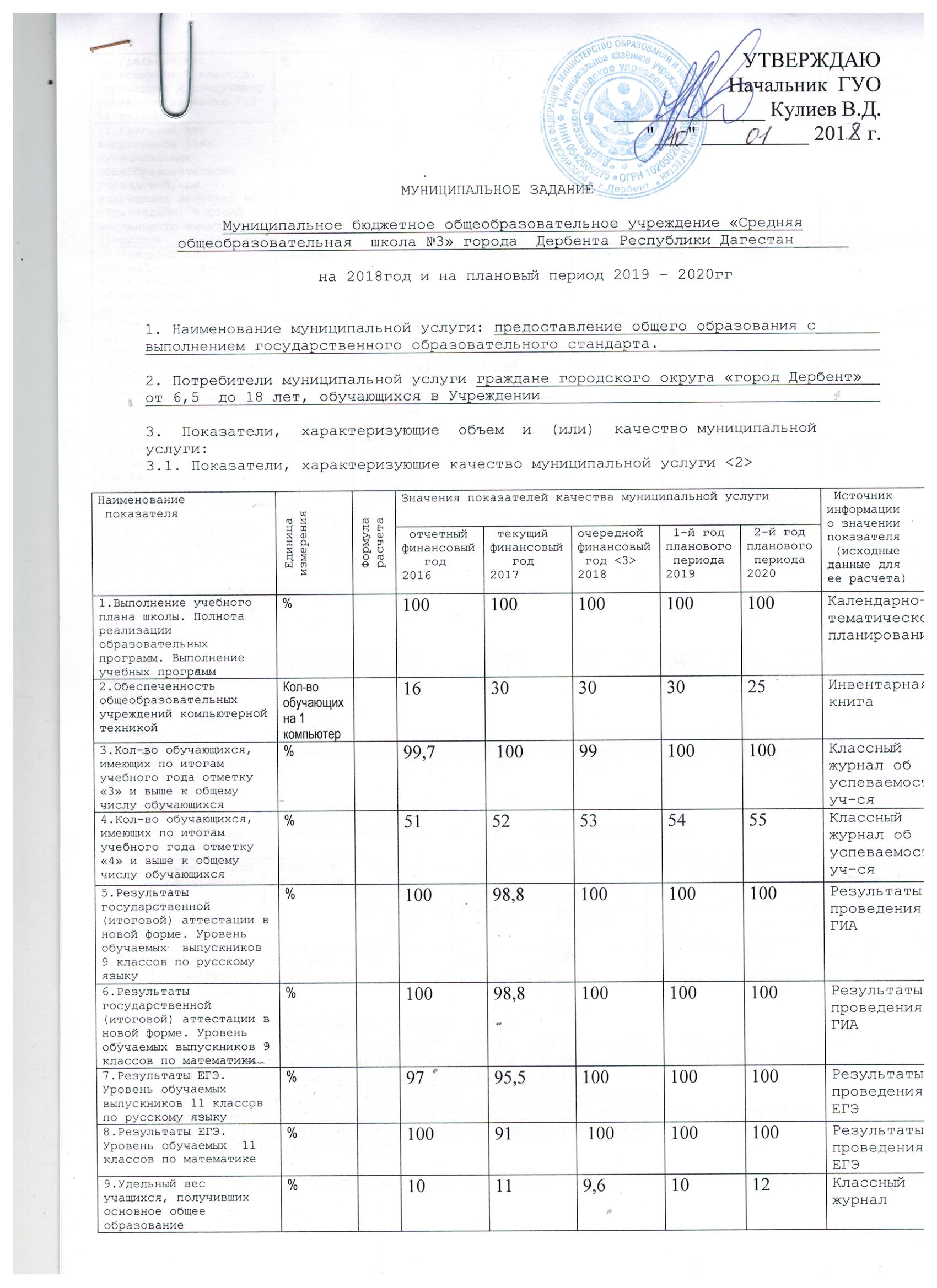 3.2. Объем муниципальной услуги (в натуральных показателях)4. Порядок оказания муниципальной услуги:4.1.    Нормативные    правовые   акты,   регулирующие   порядок   оказаниямуниципальной услугиПеречень нормативных правовых актов, устанавливающих полномочия по формированию муниципального задания:Федеральный закон Российской Федерации «Об Образовании»;Федеральный закон от 06.10.2003 № 131-ФЗ «Об общих принципах организации местного самоуправления в Российской Федерации; приказПостановление администрации4.2.  Порядок  информирования  потенциальных  потребителей  муниципальнойуслуги5. Основания для досрочного прекращения исполнения муниципального заданияЛиквидация учреждения, реорганизация учреждения_______________________________________________________________________________________________________6.  Предельные  цены  (тарифы)  на оплату муниципальной услуги в случаях,если федеральным законом предусмотрено их оказание на платной основе:6.1.  Нормативный  правовой акт, устанавливающий цены (тарифы) либо порядоких установления___________________________________-_______________________________6.2. Орган, устанавливающий цены (тарифы)                           -______________________________________________6.3. Значения предельных цен (тарифов)7. Порядок контроля за исполнением муниципального задания8. Требования к отчетности об исполнении муниципального задания:8.1. Форма отчета об исполнении муниципального задания8.2. Сроки представления отчетов об исполнении муниципального задания______ ____         до 13 января 2019г._____________________________________8.3. Иные требования к отчетности об исполнении муниципального задания___________________________________________________________________________9.  Иная  информация,  необходимая для исполнения (контроля за исполнением)муниципального задания___________________________________________________________________________СОГЛАШЕНИЕмежду Администрацией городского округа «город Дербент»_______________________и ____Муниципальнымбюджетнымобразовательным учреждением «Средняя____________    общеобразовательная школа №3» города Дербента Республики Дагестан__ ___ _          (наименование муниципального учреждения городского округа «город Дербент»)о порядке и условиях предоставления субсидий на возмещение нормативныхзатрат, связанных с оказанием ими в соответствии с муниципальным заданием                 муниципальных услуг (выполнением работ)г.Дербент     "__" _________ 2018 г._____________________Городское Управление Образования_________________________________________________________________________________________________________(Администрацияили структурное подразделение Администрации городского округа «город Дербент», осуществляющее функции и полномочия учредителя соответствующего учреждения)в лице __ Начальника ГУО Кулиева В.Д.          ,                                (Ф.И.О., должность)действующего на основании _____Положения ГУО_______________________________,(наименование, дата, номер нормативного                                  правового акта или доверенности)(далее  -  Учредитель),  с  одной  стороны,  и  муниципальное  учреждениегородского округа «город Дербент»_______Городское Управление Образования ___(далее - Учреждение) в лице руководителя ____директора СОШ №3_____________,_____Назаралиева Ш.Н.__________________________________________________________,                            (Ф.И.О., должность)действующей на основании ______Устава школы___________,(наименование, дата, номер нормативного                                            правового акта)с   другой   стороны,   вместе  именуемые  "Стороны",  заключили  настоящееСоглашение о порядке и условиях предоставления субсидии.                           1. Предмет Соглашения    Предметом  настоящего  Соглашения  является  предоставление Учредителемсубсидий  из бюджета  городского округа «город Дербент» на возмещениенормативных  затрат, связанных с оказанием в соответствии с муниципальнымзаданием муниципальных услуг (выполнением работ).2. Права и обязанности Сторон    2.1. Учредитель обязуется: 2.1.1.   Предоставлять  в  2018  году  и  в  плановый  период  субсидииУчреждению:    а)  на  возмещение  нормативных затрат на оказание им услуг (выполнениеработ);    б)   на   возмещение   нормативных  затрат  на  содержание  недвижимогоимущества и особо ценного движимого имущества, закрепленного за УчреждениемУчредителем  или приобретенного Учреждением за счет средств, выделенных емуУчредителем  на  приобретение  такого  имущества (за исключением имущества,сданного  в  аренду  с  согласия  Учредителя), а также на уплату налогов, вкачестве  объекта  налогообложения  по  которым  признается соответствующееимущество, в том числе земельные участки.    Размер  субсидий  на цели, указанные в пунктах "а", "б", рассчитываетсяс учетом мероприятий, направленных на развитие Учреждения, перечень которыхопределяется Администрацией городского округа «город Дербент», осуществляющей функции и полномочия учредителя.    Указанные  субсидии  перечисляются  в  установленном порядке на лицевойсчет, открытый Учреждениемв 20036Ч43910или (в случае заключениямежду  Учредителем  и  соответствующего  соглашения)  на  счет  Отдела №2 Управления  Федерального казначейства  по  Республике  Дагестан  по  месту открытия  лицевого счета Учреждения.    2.1.2.   Осуществлять  финансовое  обеспечение  развития  учреждений  врамках программ, утвержденных в установленном порядке.    2.1.3.  Осуществлять финансирование выполнения муниципального заданияежеквартально.    2.1.4.     Осуществлять    контроль    за    выполнением    Учреждениеммуниципального задания.    2.2. Учредитель вправе:    2.2.1.  Уточнять  и  дополнять настоящее Соглашение с учетом отраслевыхособенностей.    2.2.2.   Изменять   размер  предоставляемых  по  настоящему  Соглашениюсубсидий в случае:    2.2.2.1.    изменения    в    муниципальном    задании   показателей,характеризующих  качество  и  (или)  объем  (содержание)  оказываемых услуг(выполняемых работ);    2.2.2.2.  в  иных случаях, предусмотренных законодательством РоссийскойФедерации.    2.2.3.  Принимать  решение  об  изменении  муниципального  задания  вслучае  фактического  исполнения  муниципального  задания  Учреждением  вбольшем объеме, чем это предусмотрено муниципальным заданием.    2.2.4.  Сократить  размер  субсидий  и (или) потребовать частичного илиполного  возврата  предоставленных  Учреждению  субсидий,  если  фактическиисполненное  Учреждением  муниципальное задание меньше по объему, чем этопредусмотрено муниципальным заданием, или не соответствует качеству услуг(работ), определенному в муниципальном задании.    2.3. Учреждение обязуется:    2.3.1.   Оказывать   услуги   (выполнять   работы)   в  соответствии  смуниципальным заданием за счет субсидий, направляемых Учредителем.    2.3.2.  Возвращать  субсидии  или  их  часть  в случае, если фактическиисполненное  Учреждением  муниципальное задание меньше по объему, чем этопредусмотрено муниципальным заданием, или не соответствует качеству услуг(работ), определенному в муниципальном задании.    2.3.3.  Соблюдать чтобы процент фонда оплаты труда административно-хозяйственного персонала не превышал 50% фонда оплаты труда основного персонала.    2.4. Учреждение вправе:    2.4.1. Расходовать субсидии самостоятельно.    2.4.2.  При  необходимости  обращаться  к  Учредителю с предложением обизменении в муниципальном задании показателей, характеризующих качество и(или) объем (содержание) оказываемых услуг (выполняемых работ).                         3. Ответственность Сторон    В   случае  неисполнения  или  ненадлежащего  исполнения  обязательств,определенных  Соглашением,  Стороны  несут ответственность в соответствии сзаконодательством Российской Федерации.                        4. Срок действия Соглашения    Настоящее  Соглашение  вступает  в  силу  с  момента  подписания обеимиСторонами и действует до окончания планового периода.                       5. Заключительные положения    5.1.   Изменение  настоящего  Соглашения  осуществляется  по  взаимномусогласию   Сторон  в  письменной  форме  в  виде  дополнений  к  настоящемуСоглашению, которые являются неотъемлемой его частью.    5.2.  Споры  между  Сторонами решаются путем переговоров или в судебномпорядке в соответствии с законодательством Российской Федерации.    5.3.   Размер   субсидий  и  сроки  их  предоставления  определяются  вприложении к настоящему Соглашению.    5.4.  Настоящее  Соглашение  составлено  в  двух  экземплярах,  имеющиходинаковую  юридическую  силу, на ___4__ листах каждое (включая приложение),по одному экземпляру для каждой из Сторон.6. Подписи Сторон             Учредитель                             Учреждение___________МКУ ДГУО___________        ___________МБОУ СОШ№3 ___________Место нахождения:г.Дербент ул.3       Место нахождения: г. Дербент,____ интернационала                ул.Ленина,66__________________реквизиты:                            реквизиты:ИНН 0542009275  ______________        ИНН 0542013585___________________р/с 40204810700000000061______        р/с 40701810100001000040_________БИК 048209001 ________________        БИК 048209001____________________КПП 054201001_________________        КПП 054201001____________________ОКОПФ 81______________________        ОКОПФ 81_________________________ОКПО 02120599 ________________        ОКПО  95315491___________________ОКВЭД 75,11,31 _______________        ОКВЭД 80,21________________________________________ В.Д. Кулиев                        _____________________ Назаралиева Ш.Н.Исполнитель                                            Эфендиева С.Т,     (подпись)                                    (расшифровка подписи) Приложениек примерной форме Соглашениямежду Учредителем и муниципальнымучреждением городского округа «город Дербент»о порядке и условиях предоставлениясубсидий на возмещение нормативныхзатрат, связанных с оказанием имив соответствии с муниципальнымзаданием муниципальных услуг(выполнением работ)ГРАФИКПЕРЕЧИСЛЕНИЯ СУБСИДИЙ на 2018 годНаименование
 показателя Единица 
измеренияФормула
расчетаЗначения показателей качества муниципальной услугиЗначения показателей качества муниципальной услугиЗначения показателей качества муниципальной услугиЗначения показателей качества муниципальной услугиЗначения показателей качества муниципальной услуги Источник  
информации 
о значении 
показателя 
 (исходные 
данные для 
ее расчета)Наименование
 показателя Единица 
измеренияФормула
расчета отчетный 
финансовый
   год   2016 текущий  
финансовый
   год 2017очередной 
финансовый
 год <3>2018 1-й год 
планового
 периода2019 2-й год 
планового
 периода2020 Источник  
информации 
о значении 
показателя 
 (исходные 
данные для 
ее расчета)1.Выполнение учебного плана школы. Полнота реализации образовательных программ. Выполнение учебных программ% 100100100100100Календарно-тематическое планирование2.Обеспеченность общеобразовательных учреждений компьютерной техникойКол-во обучающих на 1 компьютер1630303025Инвентарная книга3.Кол-во обучающихся, имеющих по итогам учебного года отметку «3» и выше к общему числу обучающихся%99,710099100100Классный журнал об успеваемости уч-ся4.Кол-во обучающихся, имеющих по итогам учебного года отметку «4» и выше к общему числу обучающихся%5152535455Классный журнал об успеваемости уч-ся5.Результаты государственной (итоговой) аттестации в новой форме. Уровень обучаемых  выпускников 9 классов по русскому языку%10098,8100100100Результаты проведения ГИА6.Результаты государственной (итоговой) аттестации в новой форме. Уровень обучаемых выпускников 9 классов по математики%10098,8100100100Результаты проведения ГИА7.Результаты ЕГЭ. Уровень обучаемых выпускников 11 классов по русскому языку%9795,5100100100Результаты проведения ЕГЭ8.Результаты ЕГЭ. Уровень обучаемых  11 классов по математике%10091100100100Результаты проведения ЕГЭ9.Удельный вес учащихся, получивших основное общее образование%10119,61012Классный журнал10.Удельный вес выпускников 9 классов, перешедших к следующему уровню образования (10-11 классы)%48379,6109Результаты итоговой аттестации 11.Удельный вес выпускников 11кл. муниципальных общеобразовательных учреждений, не получивших аттестат об образовании, в общей численности выпускников 11классов%39000ОШ12.Удельный вес  обучающихся, охваченных дополнительным образованием, организованной школойчеловек5055545660Отчет 13.Охват детей организованными формами отдыха%2952505050Годовой план14.Охват детей «группы риски» организованными формами отдыха%100100100100100По плану школы15.Охват учащихся в учреждении горячим питанием%3441,5383838Годовой план16.Организация безопасного и безаварийного подвоза учащихся. Охват учащихся организованным подвозом%00000Приказ по школе17.Доля педагогических работников с высшим образованием от общего кол-ва кадров%9393959595Итоги аттестации педагогического персонала18.Доля аттестованных педагогических работников%858687080Итоги аттестации педагогического персонала19. Доля административно-управленческих и педагогических работников, имеющих квалификационную категорию%9355959597Тарификационные списки20.Удовлетворенность потребителей качеством работы учреждения%100100100100100Результаты анкетирования родителейНаименование
 показателя  Единица 
измерения Значение показателей объема муниципальной услуги  Значение показателей объема муниципальной услуги  Значение показателей объема муниципальной услуги  Значение показателей объема муниципальной услуги  Значение показателей объема муниципальной услуги  Источник 
информации
о значении
показателяНаименование
 показателя  Единица 
измерения отчетный 
финансовый
2016год     текущий  
финансовый
2017год    очередной 
финансовый
2018год     1-й год 
планового
2019периода  2-й год 
планового
2020периода  Источник 
информации
о значении
показателяКол-во обучающихчеловек 733767780785790ОШ-2       Способ        
   информирования       Состав размещаемой    
       информации           Частота обновления    
       информации        сайт школы №11Приказы, новости, локальные акты и т.д.Еженедельно 2. Доска объявлений  Объявления Еженедельно         Наименование услуги           Цена (тариф), единица измерения   1.               --2.               --  Формы  
контроля ПериодичностьСтруктурные подразделения Администрации городского округа «город Дербент»,осуществляющие контроль за оказанием услуги   1. Представление отчетности об исполнении муниципального задания1 раз в год Управление  образования администрации городского округа «город Дербент» 2.Проведение опроса родителей по вопросу удовлетворенности качеством предоставления услуг1 раз в год Администрация 3. Проверка правомерного и целевого использования бюджетных средств, выделенных на финансовое обеспечение исполнения муниципального заданияВ соответствии с планом контрольной деятельностиФинансовое управление  администрации городского округа «город Дербент»4.   Проверка состояния имущества, используемого в деятельности учреждения    1 раз в год в соответствии с планом проверокУправление земельных и имущественных отношений администрации городского округа «город Дербент»Наименование
 показателя  Единица 
измерения   Значение,   
утвержденное в 
муниципальном
  задании на   
отчетныйФактическое
значение за
отчетный
Характеристика 
    причин     
 отклонения от 
запланированных
   значений      Источник  
информации о
фактическом 
  значении  
 показателя Критерии качества:1.Выполнение учебного плана школы. Полнота реализации образовательных программ. Выполнение учебных программ% 100100Нет отклоненийКалендарно-тематическое планирование2.Обеспеченность общеобразовательных учреждений компьютерной техникой         Кол-во обучающих на 1 компьютер3030 Нет отклоненийИнвентарная книга3.Кол-во обучающихся, имеющих по итогам учебного года отметку «3» и выше к общему числу обучающихся%98,8100 повысилсяКлассный журнал об успеваемости уч-ся4.Кол-во обучающихся, имеющих по итогам учебного года отметку «4» и выше к общему числу обучающихся%5152 повысилсяКлассный журнал об успеваемости уч-ся5.Результаты государственной (итоговой) аттестации в новой форме. Уровень обучаемых  выпускников 9 классов по русскому языку%10098,8снизилсяРезультаты проведения ГИА6.Результаты государственной (итоговой) аттестации в новой форме. Уровень обучаемых выпускников 9 классов по математики%10095,5 снизилсяРезультаты проведения ГИА7.Результаты ЕГЭ. Уровень обучаемых выпускников 11 классов по русскому языку%9295,5 повысилосьРезультаты проведения ЕГЭ8.Результаты ЕГЭ. Уровень обучаемых  11 классов по математике%8691повысилосьРезультаты проведения ЕГЭ9.Удельный вес учащихся, получивших основное общее образование%1011,3повысилосьКлассный журнал10.Удельный вес выпускников 9 классов, перешедших к следующему уровню образования (10-11 классы)%3437ПовысилосьРезультаты итоговой аттестации 11.Удельный вес выпускников 11кл. муниципальных общеобразовательных учреждений, не получивших аттестат об образовании, в общей численности выпускников 11классов%129снизилсяОШ12.Удельный вес  обучающихся, охваченных дополнительным образованием, организованной школой%5252Нет отклоненийОтчет 13.Охват детей организованными формами отдыха%5052 повысилосьГодовой план14.Охват детей «группы риски» организованными формами отдыха%100100Нет отклоненийПо плану школы15.Охват учащихся в учреждении горячим питанием%3641,5повысилосьГодовой план16.Организация безопасного и безаварийного подвоза учащихся. Охват учащихся организованным подвозом%00Нет отклоненийПриказ по школе17.Доля педагогических работников с высшим образованием от общего кол-ва кадров%9393Нет отклоненийИтоги аттестации педагогического персонала18.Доля аттестованных педагогических работников%1058 повысилосьИтоги аттестации педагогического персонала19. Доля административно-управленческих и педагогических работников, имеющих квалификационную категорию%9375снизилосьТарификационные списки20.Удовлетворенность потребителей качеством работы учреждения%100100Нет отклоненийРезультаты анкетирования родителейКритерии объема:Кол-во обучающихчеловек 733733повысилосьОШ-2                    Вид субсидии                        Сроки    
перечисления
  субсидий  Сумма,
рублей1. На возмещение нормативных затрат на оказание услуг(зарплата + начисленная на оплату труда)
  Ежемесячно   до 5 числа2. На возмещение нормативных затрат на содержание    
недвижимого имущества и особо ценного движимого      
имущества, закрепленного за муниципальным          
учреждением Учредителем или приобретенного           
муниципальным учреждением за счет средств,         
выделенных ему Учредителем на приобретение такого    
имущества (за исключением имущества, сданного в      
аренду с согласия Учредителя), а также на уплату     
налогов, в качестве объекта налогообложения по       
которым признается соответствующее имущество, в том  числу:Ежеквартально - налог на имущество и земельный налог:Ежеквартально Итого за 2018 год: